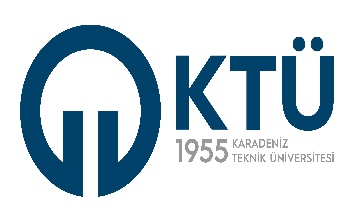 ARAKLI ALİ CEVAT ÖZYURT MESLEK YÜKSEKOKULUARAKLI ALİ CEVAT ÖZYURT MESLEK YÜKSEKOKULUARAKLI ALİ CEVAT ÖZYURT MESLEK YÜKSEKOKULU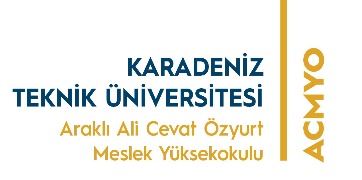 ÖNERİ VE ŞİKÂYET FORMUÖNERİ VE ŞİKÂYET FORMUÖNERİ VE ŞİKÂYET FORMUDok. Kodu: İK. FR. 01Yay. Tar: Revizyon No: Rev. Tar: Sayfa Sayısı: 01                Öneri             Şikayet             Şikayet              MemnuniyetTarih : …. / …. / 202 Konusu:  Konusu:  Konusu:  Konusu:  Konusu: Cevap Verilmesini İstiyorum Cevap Verilmesini İstiyorum Cevap Verilmesini İstiyorum Cevap Verilmesini İstiyorum Cevap Verilmesini İstiyorum Adınız TelefonSoyadınızAdres Bu Bölüm Şikayeti İlgilendiren Birim / Bölüm Tarafından Doldurulacaktır.Bu Bölüm Şikayeti İlgilendiren Birim / Bölüm Tarafından Doldurulacaktır.Bu Bölüm Şikayeti İlgilendiren Birim / Bölüm Tarafından Doldurulacaktır.Bu Bölüm Şikayeti İlgilendiren Birim / Bölüm Tarafından Doldurulacaktır.Şikayet NoBu Bölüm Şikayeti İlgilendiren Birim / Bölüm Tarafından Doldurulacaktır.Bu Bölüm Şikayeti İlgilendiren Birim / Bölüm Tarafından Doldurulacaktır.Bu Bölüm Şikayeti İlgilendiren Birim / Bölüm Tarafından Doldurulacaktır.Bu Bölüm Şikayeti İlgilendiren Birim / Bölüm Tarafından Doldurulacaktır.DeğerlendirmeSonuç/Karar